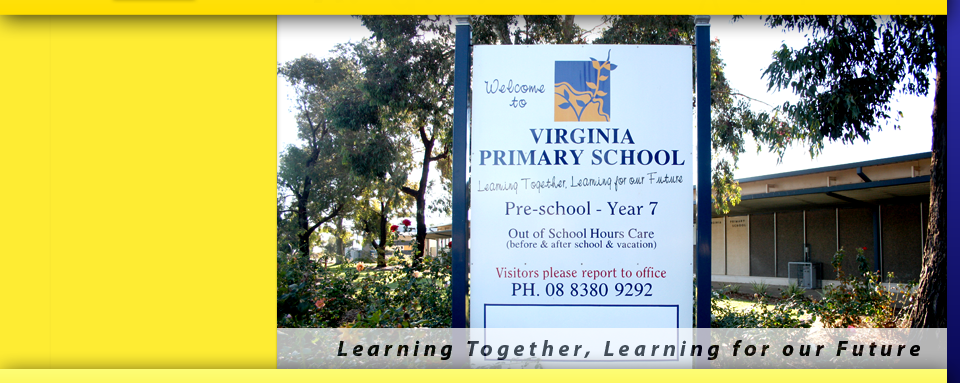 Virginia SchoolcareFamily PackReviewed  January 2024Park RoadVirginiaSA, 5120Phone : 8380 9292                                                            Fax : 8380 9576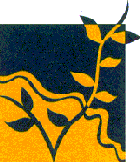 Email : Nisha.Tsorvas442@schools.sa.edu.au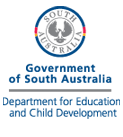 Website : https://virginiaps.sa.edu.au/LOCATION The location of the Virginia Primary Out of School Hours Care program is  ,   – in the activity room.The telephone number is 8380 9292.HOURS OF OPERATIONThe program operates fromBefore School Care – 6.30am to 8.30amAfter School Care – 3.00pm – 6.00pmVacation Care – 7.00am – 6.00pmPupil free days – 7am- 6pmFEESBefore School Care - $14.00After School Care - $20.00Vacation Care - $58.00- Includes the excursion/ Incursion/ BusPupil Free Day -$58.00Early Dismissal - $22.00Breakfast, afternoon tea and late snack is provided.Childcare Benefit greatly reduces the cost of childcare and is accessed through Centrelink. If you require assistance in applying for Childcare benefit please let staff know.Please ensure you have a My Gov Account, which is linked to Centrelink to be able to receive any rebate. Ensure you Link the service to your child.Accounts will be sent home regularly, and are due and payable at the end of that week, unless prior arrangements are made.Outstanding Fees Parent reminder noteOverdue reminder notice is issued.Final notice – care will be cancelled until payment is received.Account will be forwarded to debt collectors.LATE COLLECTION OF CHILDRENWhen a child is left after 6.00pm the Shift Supervisor will Contact all the parent contact numbers listed at the service from the enrolment form provided.If there is no response, staff will contact in order, the emergency contact numbers listed at the service.Optional – if there is no response, unlisted emergency contacts known by OSHC staff will be contacted and asked to make contact with the families.If there is still no response, then the OSHC Director and/or the School Principal will be contacted.The OSHC Director/School Principal will contact the Elizabeth Police station, on 8207 9411, to organise care of the child.Please note that in accordance with Out of School Hours Care guidelines, a late fee of a dollar a minute will be charged to cover the cost of overtime salary.DIETARY REQUIREMENTS Breakfast is provided to children who attend Before School Care, cereal and toast are on offer.Children will be provided with a snack after school and during Vacation care. Recess and lunch need to be brought from home during Vacation Care/pupil free days and there are no canteen facilities.If your child has any dietary requirements please ensure that they are clearly stated on the Enrolment form.ROLE OF THE GOVERNING COUNCIL AND MANAGEMENT COMMITTEEThe operator of the Virginia Primary Out of School Hours Service is Virginia Primary Governing Council. The Governing Council will ensure that all relevant guidelines, acts and regulations are adhered to in the management of the service. Decisions about the overall management of the service will be made in negotiation with members of the Management Committee and ratified by the Governing CouncilThe Management Committee is responsible for – The determination and implementation of policies relating to the children, staff, financial and facilities management of the Virginia Primary Out of School Hours Care Program.Promotion of a supportive atmosphere and working environment for the staff.The provision of a program that is interesting, instructive and fun, and that is relevant to the specific needs of the children.ROLE OF THE PARENTS- COMMUNICATIONParents have the responsibility to: Collect their children on time.Pay their fees on time.Advise staff, either personally or by telephone of non-attendance of child/ren.Inform the staff of any changes to contact numbers, medical conditions, Dietary requirements, access provisions or addresses etc.Parents are also encouraged to take an active interest in the program and staff by Contributing ideas and resources such as art and craft materials etc.Attending excursions as a volunteer if a current criminal history check is available.Serving on the Management Committee.COMMUNICATION:Communication is crucial to us, please ensure all information is passed onto us, any updated information, different collection authority, new phone numbers, dietary requirement, any change in family circumstances etc We want to be able to support your child every step of their journey here with us. SUNSMART Children must wear a brim hat while in OSHC when the UV is above 3 , wear sunscreen. If your child has their own sunscreen please make sure you bring it with them ENROLMENTSEvery family must enrol their child/ren in the program by completing an Enrolment Form. Enrolment Forms are available from OSHC, the Virginia Primary website and the Front Office.It is strongly encouraged for families to arrange a time for an induction of the service with the director.BOOKINGSIf you require a Permanent booking please inform the director. Casual bookings will be taken if the places are available. Casual bookings can be made over the phone to OSHC during session times, to the school during school opening hours and via email to the DirectorIf you need to change your booking, you can contact the director via phone, come and speak with the director or via email.Our booking system is flexible, to support our families. Facebook: We have a Facebook page called Virginia Primary School OSHC. This page shows families the different activities we do and the fun the children have. Staff will ask families to sign a permission slip for your child to be able to be on social media first. EMERGENCY AND MEDICAL POLICYILLNESSIn the event of a child becoming ill during school hours, or suffering a contagious infection, that child will not be permitted to attend the program.If a child becomes unwell during the program she/he will be comforted and cared for, and the parent/guardian will be notified to collect the child as soon as possible.COVID:If a child has runny nose/cough/sore throat children will be sent home.MEDICATIONPrescribed medicines- that is medicines prescribed for that individual can only be administered after a Medication Authority form has been completed by a parent or guardian, with a medication label from the chemist/ Doctors note EMERGENCY AND ACCIDENT PROCEDUREIn the event of a serious accident, the staff will notify the parents immediately.In the event of an accident, the staff will provide First Aid.In the event of a serious injury or illness the staff will seek the nearest medical assistance required, including ambulance transport to the nearest hospital.The cost of the ambulance will be incurred by the parents/guardians.The staff will complete an accident report form.EVACUACTION AND INVACUATION PROCEDURESThese are critical for our service, for the children/staff to be confident if a evacuation or invacuation needs to occurEvery 3 months for one week we will practice these. We will have a fire drill, an intruder/stranger on site/ snake sighting etc. Every day for 5 days and different times of the day. In the morning or afternoon. We will also practice these during vacation care/Pupil free day BEHAVIOUR MANAGEMENTBehaviour Management of the children will be consistent with the policy of the .The Director has the right to suspend any child, following consultation with the Management Committee/ Leadership who reserves the right to terminate the enrolment of any child if their disruptive behaviour persists, after reasonable efforts have been made to include the child in a positive manner.OUT OF SCHOOL HOURS CARE RULESWe respect each other which means we care, share and co-operate.We are aware of O.S.H.C. boundaries and we stay inside them unless we ask.We look after our equipment and materials, which means we pack up and look after the things we use.We keep safe, which means we don’t climb on tables and chairs, run inside or behave irresponsibly.We respect the rights of others who want to do their homework, watch T.V. etc. – so we keep the noise down inside.There is to be No swearing or violent behaviourNo bullying of any formNo disrespect towards our educators or other children CONSEQUENCESAll children at Virginia OSHC are supported to develop and maintain the behaviours and optimistic attitude needed to be successful and to become responsible adults. Our purpose is to ensure that all children are cared for in an environment which is safe, inclusive, orderly, and free from harassment and bullying. All staff work with children to develop skills and behaviours that allow them to manage their behaviour in a positive way and to accept responsibility for their own behaviour. Staff support children to solve problems. When children behave inappropriately, consequences will be issued based on the severity and the nature of the incident, and they will be supported in working out the problem. The child’s individual needs will be taken into account. Exclusion will be implemented for those children who do not respond to consequences, or who display severe inappropriate behaviour. Virginia OSHC – Positive RelationshipsGood relationships within the school community give children a greater chance of success. In the event of an issue, concern or grievance, the following procedures should be used.GRIEVANCE PROCEDURESGUIDING PRINCIPLESThe safety and educational wellbeing of children is our first priority.Students, parents and staff have the right to be treated with respect and courtesy.Parents have the right to raise concerns and complaints about their child’s school life.Wherever possible, complaints should be resolved at the school level.The rights and responsibilities of all parties should be considered and balanced in finding a mutually acceptable outcome to complaints.COMPLAINT RESOLUTION STAGESStage 1 – Raise the concern – talk to the schoolThe OSHC should be the first point of contact. The parent needs to find an appropriate time to discuss the concern with the relevant staff member/ DirectorIf the parent is not satisfied after speaking with the relevant staff member/ Director, they may choose to discuss the complaint with the principal. The parent may write to the principal, who will then acknowledge receipt of the complaint with a written response within 5 working days.The parent may telephone the school to make a time to talk with the principal, who will respond within 5 working days. The school will aim to resolve the concern or complaint ideally within 15 working days. Stage 2 – Contact the regional officeIf the parent is not satisfied that their complaint has been resolved by the school – or if the principal is the subject of the complaint – they may choose to contact the Northern Adelaide Regional Office for help. The regional office will aim to resolve the complaint within 20 working days.Stage 3 – DECD Parent Complaint Unit: 1800 677 435At any time during the process the parent may contact the Parent Complaint unit.The Parent Complaint Unit has a dual function:To provide advice and support to parents about their concern or complaintTo objectively review complaints that have not been resolved at the school or regional level.Parents can expect to hear of a decision in most cases within 35 working days ENQUIRIESIf you have any enquiries please phone the school on 8380 9292 to speak to staff or make an appointment.Staffing: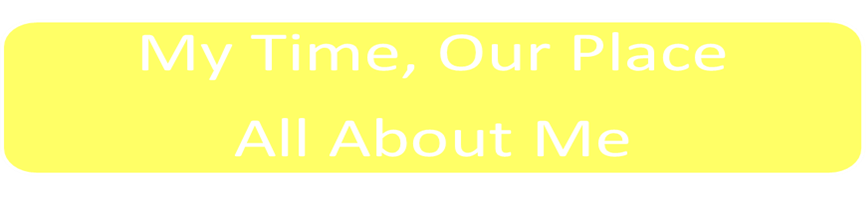 Name _____________________________	       Age __________________	My favourite activities,Inside? Outside?PHILOSOPHY(Reviewed February 2024)VISION:	To provide a high quality and affordable Before School, After School Care and Vacation Care service for children, whilst their parents/caregivers work, study or undertake other activities. Our service aims to celebrate ad promote respect for all individuals celebrating their differences and diversities and recognise these as strengths in our community. Educators aim to create and nurturing environment and culture where all families are consistently treated with the utmost respect and quality care in regards to their values and beliefs. To provide an inclusive program and environment for all children to feel safe and protected.AIMS:	            Through the Virginia OSHC program children will:Participate in enjoyable engaging fun activities that are safe and welcoming to further provide children with the opportunities to develop their friendships, become effective communicators, confident and involved learners while participating in adventurous play to extend safe risk play. Experience positive relationships with peers and staff through, developing and maintaining skills in inclusive collaboration and problem-solving skills. Have the opportunity to engage in appropriate activities to develop skills guided by the My Time, Our Place framework Have access to nutritious snacks and be encouraged to engage in physical activities and healthy lifestyle choicesHave the opportunity to access supervised homework support and academic guidance Engage in activities and daily practises, routines that support the development of life skills.To provide key quality information through a variety of access points to ensure communication is effectively delivered to families and community including; face to face interactions, Facebook, newsletters, emails and Spike. MISSION:	Our community highly acknowledge and respect the staff for their vast variety of skills and experience and for their continuous positive interactions with children. As a service our staff aim to:Provide a welcoming fun and inclusive environment Provide a safe and harassment free environmentWork as a team with children and families Provide a range of engaging and developmentally appropriate activities, guided by the National Quality Framework (NQF) and Framework for School Age Care: My Time, Our Place framework.Provide a range of social opportunities for all childrenEnsure effective child safety practices are maintained at all times GOALS: Children will feel safe and supported at OSHC and all children have strategies for reporting. All children are happy, healthy and connected to peers and educators at OSHC.Children will show respect and take responsibility for themselves, others and their environmentChildren participate in a range of activities to broaden their experiences and develop skills and knowledgeChildren work collaboratively with peers, staff and the community to design relevant and engaging and enjoyable experiences.	 All children and staff practise environmental, social and economical sustainability, focusing on caring for our natural world and preserving our local communitiesVALUES:		The OSHC values emphasise how we expect children, parents and staff in the OSHC service to relate to each other. These values are embedded into our program and implemented into our daily routine.CaringRespectFairnessDiversityAchievementNisha Ahrens Director Karen Mckeon Qualified staff memberNelsie Hale Qualified staff memberAnastasia Sississ Qualified staff memberAlyssa JarramQualified staff memberThuy Nguyen - Vac care onlyQualified staff memberMaddison BrayQualified staff memberHanna KingsmillQualified staff memberMadison McCredieQualified staff memberOanh TranQualified staff memberSarah Xayalath-  Vac care onlyQualified staff memberNicole Woortman- Vac care onlyQualified staff memberBernadette SSO at VPSRebecca ApplebeeCert 3 children services Sue Shirrin Cert 3 children servicesConner RediSSOLauren Noto Studying Zaliah SSOJaide Lloyd studyingBailey JonesStudying teaching Jacqui RoweSSO at VPSKian Go Rose Celesta cavaSSO Jaimaya SSO and studying teaching AFTER SCHOOL CAREAFTER SCHOOL CAREAFTER SCHOOL CARETIMEEDUCATOR’S RESPONSIBILITIESCHILDREN’S RESPONSIBILITIES3.15 – 3.30Shift supervisor signs children inEducators support children to place bags neatly on shelves, wash their hands and seat themselves for eating snacks.Educators serve and or support children accessing snacks.Children put their bags on the shelves neatly and sign in at receptionChildren wash their hands and select snacks.Children sit down and eat snack3.30 – 4.30Educators supervise and support activities in the activity room, on the asphalt and at the playground.Educators open up Homework Centre in the intervention room, listen to children read, support homework tasks and monitor computer use.Children can choose activities in the homework centre, activity room or on the asphalt.Children whose parents have requested that they attend homework centre complete homework tasks as required.4.30 – 5.00Educators continue to supervise and support activities in the activity room, playground and asphalt.The homework centre is closed. Children continue with their chosen activities in the activity room, playground or asphalt.5.00 – 5.30Educators  organise late afternoon snackEducators supervise activities on the asphaltChildren eat late afternoon snackChildren can choose activities in the activity room and on the asphalt.5.30 – 6.00Final clean-up for the dayAssist children in finding quiet activities for inside playChildren help with final clean upChildren engage in quiet indoor activitiesVACATION CAREVACATION CAREVACATION CARETimeEducator’s responsibilitiesChildren’s responsibilities7.00am-8.00am Indoor play in the activity room and the performing arts roomSet up activities as per program.Turn on the computer/T.V in the performing arts roomPut out breakfast and support children to access it.Complete cleaning tasks outlined on wall.Greet families and children as they arrive and sign children in.Place bag on the shelves outside and greet staff member assigned to the desk, so that you are signed in. Access breakfast, if you choose.Select activities from around the room or quiet activity in the performing arts room.Ask staff for equipment, resources or other activities that you would like to engage in.8.00am-10.30amIndoor and outdoor play. Intervention room, playground and shed.Continue to sign children in as they arrive.Support children to engage in meaningful activities.As staffing becomes available, open up other areas for children to access.Continued engagement in the activities on offer.Advise staff if you would like to set up an alternative activity and access different resources.10.30amRoll callRecess Ask all children to pack up activities and assemble in the performing arts room.Roll is calledStaff take turns to have tea breaks and supervise children playing at the playground.As children’s names are called they leave the performing arts room and get their recess.Children sit on the bench to eat.When finished children play at the playground/shed area for 20 minutes.11.00am-12.30pmIndoor and outdoor play. Intervention room, playground and shed.Support children to apply sunscreen.Open up areas again for children to access and set up activities.Support children to engage in meaningful activitiesSome children may be on excursion Continued engagement in the activities on offer.Advise educators if you would like to set up an alternative activity and access different resources.12.30pm-1.00pmRoll callLunchAsk all children to pack up activities and assemble in the performing arts room.Roll is calledStaff support food preparation.Lunch break rosterAs children’s names are called they leave the performing arts room and get their lunch.If food requires heating, children bring to staff in the kitchen and wait patiently 1.00pm-3.00pmIndoor and outdoor play. Intervention room, playground and shed.Support children to apply sunscreen.Open up areas again for children to access and set up activities.Support children to engage in meaningful activitiesContinued engagement in the activities on offer.Advise staff if you would like to set up an alternative activity and access different resources.3.00pm-5.00pmIndoor and outdoor play. Intervention room, playground and shed.Clear and wipe down tablesAfternoon snack is served.Clean up after snack and set up activities again.Continued engagement in the activities on offer.Advise staff if you would like to set up an alternative activity and access different resources.5.00pm-6.00pmIndoor and asphalt playLate afternoon snack is served.Tidy and pack up most activities.Some tables and activities need to be available for children who stay late.Greet families and support them to sign children outEngage children in group games on the asphalt to allow other staff to tidy the inside areas.Children support staff in general tidy of the indoor and outdoor areaChildren eat late afternoon snack.Children can participate in group games or other activitiesChildren gather their belongings and ensure that they are ready to leave when they are to be collected.